ObjectifActivitésContenu de coursApplicationsReconnaître intuitivement la symétrie axialeConstruire le symétriqued’un point par rapport à une droiteConstruire le symétriqued’un segment  par rapport à une droiteL’étude de la conservation des distances entre deux pointsConstruire le symétriqued’une droite   par rapport à une droiteConstruire le symétriqued’une demi-droite  par rapport à une droiteL’étude de la conservation de l’alignementConstruire le symétriqued’un angle   par rapport à une droiteL’étude de la conservation des mesures des anglesConstruire le symétriqued’un cercle   par rapport à une droiteActivité 1 :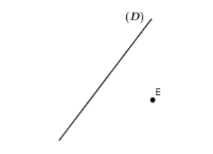 Tracer une droite  qui passe par le point E et qui est perpendiculaire à la droite (D).Construire le point tel que la droite (D) soit la médiatrice du segment [E.Activité 2 : Recopier la figure ci-dessous.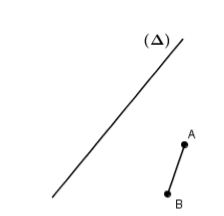 Construire le point A’ et  B’ les symétriques de A et B respectivement  par rapport à la droite .Comparer les deux distances AB et A’B’.Activité 3 : Recopier la figure ci-dessous.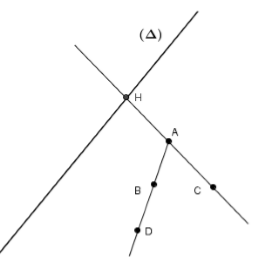 Construire les points A’, B’, C’ et D’ les symétriques respectifs des points A, B, C et D par rapport à la droite .Déterminer le symétrique de la droite (AC) par rapport à la droite .Déterminer le symétrique de la demi-droite [AB) par rapport à la droite .Déterminer le symétrique du point H par rapport à la droite .Que remarques-tu à-propos les points A, B et D ? Que remarques-tu à-propos les points A’, B’ et D’ ? Conclure.Activité 4 : Recopier la figure ci-dessous :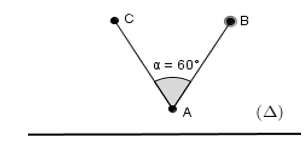 Construire les points A’,  B’ et  C’ symétriques respectifs de A, B et C par rapport à la droite Déterminer les symétriques des demi-droites [AB) et [AC) par rapport à la droite Conclure le symétrique de l’angle  par rapport à la droite Comparer la mesure des angles  et . Conclure.Activité 5 :   Recopie la figure ci-dessous :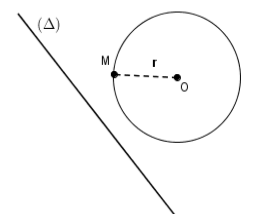 Construire les points N et  P symétriques respectifs de O et A par rapport à la droite Tracer le cercle  de centre P et qui passe par le point N.Symétrique d’un point :Définition :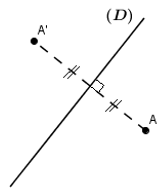 Exemple : Le symétrique du point A par rapportà la droite (D) est le point A’.Remarque :  Symétrique d’un segment :Propriété 1 :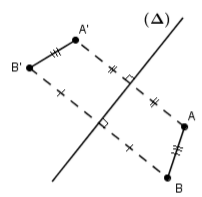 Exemple :A' et B' sont les symétriquesrespectifs des points A et B parrapport à la droite .Donc : le symétrique du segment [AB]est le segment [A’B’].Propriété 2 :Exemple :  (donc l’exemple précédent, on a : AB= A’B’).Symétrique d’une droite – symétrique d’une demi-droite :Propriété 3 :Exemple 1 :                                    Exemple 2 :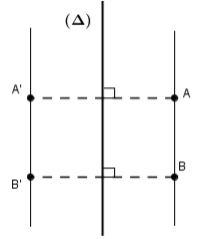 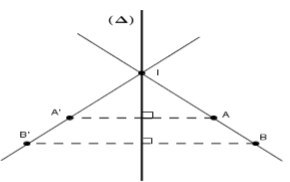 Le symétrique de la droite (AB) par rapport à la droite est la droite (A’B’) tel que A’ et B’ sont les symétriques respectifs de A et B par rapport à la droite .Propriété 4 :Exemple :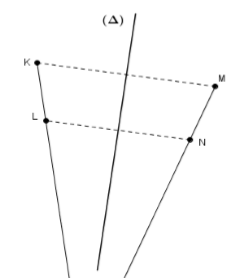  Le symétrique de la demi-droite [MN) par rapport à la droite Est la demi-droite [KL).Propriété 5 :Exemple :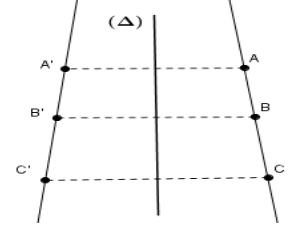   Symétrique d’un angle :Propriété 6 :Exemple :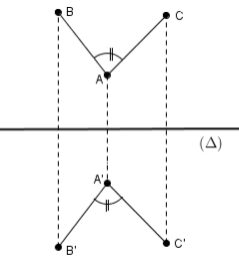  On a : A’, B’ et C’sont les symétriques respectifs des points A, B et C par rapport à la droite . Donc : le symétrique d’angle   par rapport à la droite est l’angle , de plus :        = .Propriété 7 :  Symétrique d’un cercle :Propriété 8 :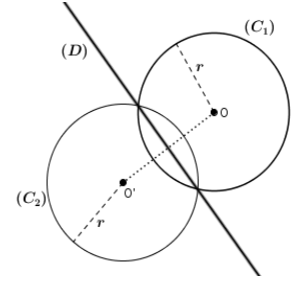 Exemple : Le symétrique d'un cercle (I ; r) par rapport à la droite (D) est un cercle ( ; r) tel que  est le symétrique de I par rapport à (D).Application 1 :ABC est un triangle rectangle en A. Construire le point E le symétrique du point B par rapport au point A.Montrer que le point E est le symétrique du point B par rapport à la droite (AC).Application 2 :ABC est un triangle rectangle en A tel que AB = 5 cm.Construire le point M le symétrique du point A par rapport à la droite (BC).Calculer la distance BM.Application 3 : On considère la droite (D) et M et N deux points n’appartiennent pas à la droite (D). Les points M’, N’ les symétriques respectifs des points M, N par rapport à la droite (D).Construire lafigure convenable.Montrer que : Application 4 : On considère la droite  et A et B deux points n’appartiennent pas à la droite  Soit I le milieu du segment [AB].Construire les points A’, B’ et I’ les symétriques respectifs des points A, B et I par rapport à la droite Montrer que les points A’, B’ et I’ sont alignés ?Application 5 : EFG est un triangle isocèle en point E tel que : Construire E’ le symétrique de E par rapport à la droite (FG).Calculer la mesure de l’angle  Application 6 : On considère le cercle  ( ) de centre O et de rayon 2 cm, et soit (D) une droite qui loin au centre du cercle en 4 cm.Construire la figure convenable.Construire le cercle  le symétrique du cercle) par rapport à la droite (D).Déterminer le rayon du cercle .